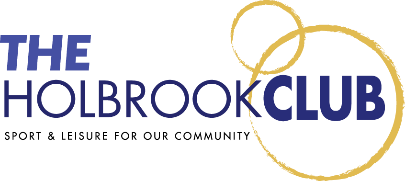 The Holbrook Club AGMTreasurers Report for year 31 December 2022Firstly, the club is a going concern, the accountants have confirmed and the club is liquid and solvent.Full year accounts saw a return to profitability of £9982, based on an increased turnover of £556,689.The years figures are the first that have not been severely affected by covid, but it did still have effects in first part of the year.Adding back depreciation of £26,596, which give’s EBITDA of £36,578, which is a significant improvement and is enabling the club the means to start necessary improvements The clubs balance sheet is much stronger, with reserves of £54,080 and cash £56,537.